6th Grade U.S. History SyllabusRoom #550 (Mr. Lawrence)			South Miami K-8 Center			email: nlawrence@dadeschools.netTeacher Website: www.eduk8.org           ------(Teacher Info., Homework, Projects, Additional Resources, etc.)Dear Student and Parents/Guardians:  Welcome! I hope your summer was restful.  This year we will have the opportunity to learn about U.S. History. We will learn about the early exploration and settlement of the Americas, the origins of our great nation, the Civil War, and the reconstruction thereafter.Please have the following SUPPLIES each day for a resourceful year:Not required, but will be very useful:(for personal use)  One box of colored pencils, ruler, tissue paper, hand sanitizer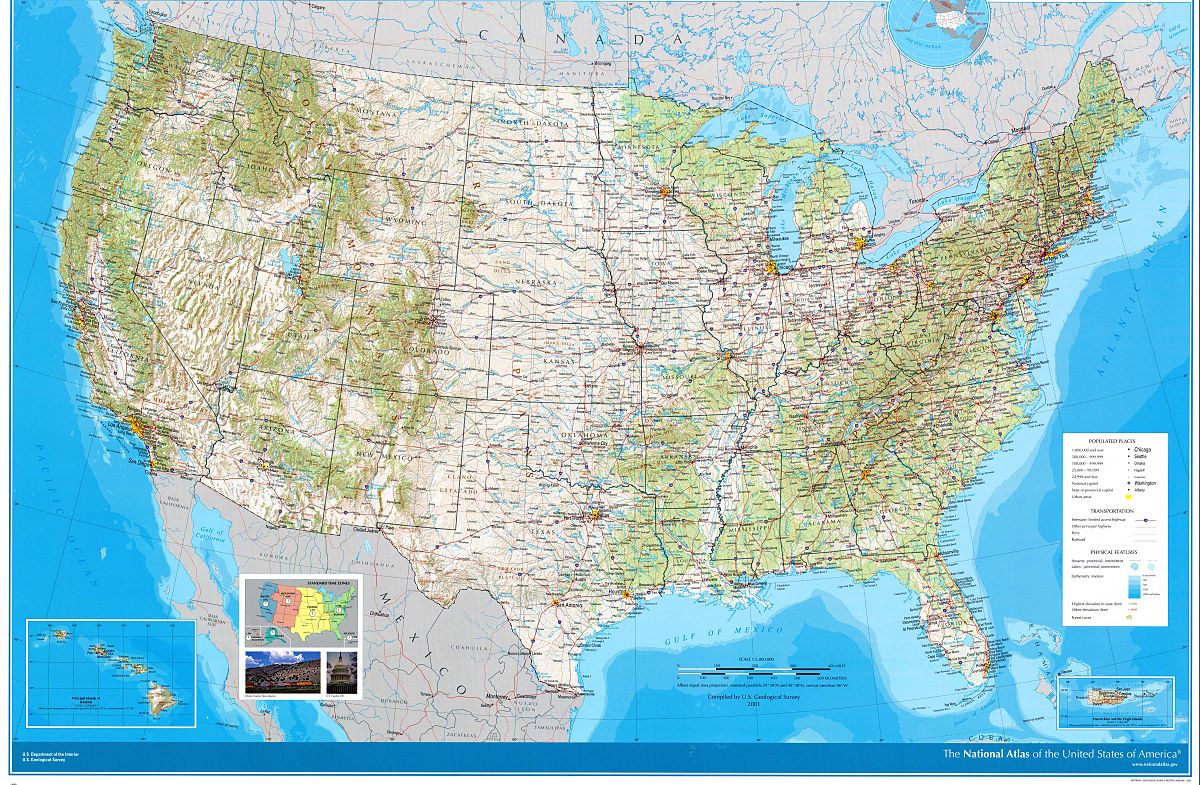 Grading Policy:In this class we will be using the standard 4 point grading scale.  I try my best to ensure a fair grading policy for all students.  Although not exact, I generally try to stick to the following formulation with my grading:  Classwork/Homework: 40%    	Quizzes/Tests: 40%     	Projects: 20%             =100% (Overall Grade)*Detentions are held on most Wednesdays from 2:10-3:10 p.m.*For more serious infractions I reserve the right to immediately write a referral*Return this page to Mr. Lawrence by August 21/22, 2023Rewards (Must not have a call home, detention, or referral during the quarter):Rewards-- will be given at the end of each quarterWe have read and agree to Mr. Lawrence’s Civics syllabus______________________________________            		__________(Student Signature)							(Date)______________________________________ 			__________(Parent Signature)								(Date)One notebook (for this class only)One folder with pockets (for this class only)Lined loose leaf paperPen and pencilHighlighter EraserEarbud headphonesPencil sharpener100-90% = A  (4 points - 3.5 points)89-80% = B  (3)(3.49 points – 2.5 points)79-70% = C  (2)(2.49 points – 1.5 points)69-60 = D  (1.49 points – 1.0 points)59-1% = F(.99 points – .01points)0% = Z(0.00 points)For each school day, these are my Classroom Expectations:Be seated & on task when the bell ringsBring all materials to class when they are dueBe respectful to yourself and to othersNo personal grooming or personal electronic devices during class.Follow directions and complete tasks on timePenalties:  Three strikes equals a referral. Name recorded with warning (will not be erased until the end of the week)X Name:  Call home XX Name:  Call home/DetentionXXX Name: ReferralStudent Name:____________________________________________ Period #:______Parent(s)-  Please fill out the information below with the best phone number and email to reach you below:Parent Name:__________________________________________________________Parent Phone #:________________________________________________________Parent email:__________________________________________________________Something I would like you to know about my child is…__________________________________________________________________________________________________________________________________________________________________________________________________________________